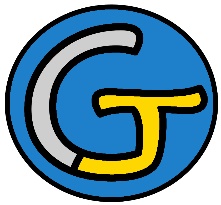 Rallye Lecture Cycle 3Studio 66 Département des KauchemarsYves Abours (éditions Lire C’est Partir)Studio 66 Département des KauchemarsYves Abours (éditions Lire C’est Partir)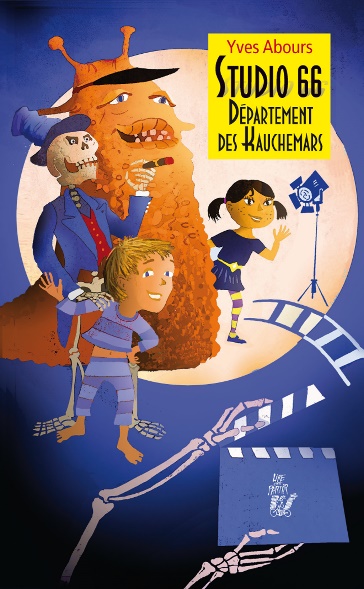 1 - Quel est le nom de famille de Nico ?	a) Il s’appelle Nico Dodo.	b) Il s’appelle Nico Siesto.	c) Il s’appelle Nico Roupillon.1 - Quel est le nom de famille de Nico ?	a) Il s’appelle Nico Dodo.	b) Il s’appelle Nico Siesto.	c) Il s’appelle Nico Roupillon.6 - Qu’arrive-t-il à Virus ?	a) Il tombe malade.	b) Il est écrasé par un géant.	c) Il est brûlé par un dragon.2 - Pourquoi les parents de Nico reçoivent-ils une lettre ?	a) Car ils ont gagné à un concours.	b) Car Nico n’a jamais fait de cauchemar.	c) Car ils doivent changer de lit.2 - Pourquoi les parents de Nico reçoivent-ils une lettre ?	a) Car ils ont gagné à un concours.	b) Car Nico n’a jamais fait de cauchemar.	c) Car ils doivent changer de lit.7 - Quel est le premier cauchemar dans lequel tourne Nico ?	a) Une poursuite par des extraterrestres.	b) Une arrivée à l’école en pyjama.	c) Une chute dans le vide.3 - Qui emmène Nico ?	a) Ce sont des corbeaux.	b) Ce sont des loups-garous.	c) Ce sont des vampires.3 - Qui emmène Nico ?	a) Ce sont des corbeaux.	b) Ce sont des loups-garous.	c) Ce sont des vampires.8 - Comment s’appelle l’endroit où Nico est enfermé ?	a) Le Monde des Kauchemars Interdits.	b) Le Pays des Monstres Retraités.	c) Le Magasin des Rêves Invendus.4 - Comment s’appelle le squelette qui dirige le département des Kauchemars ?	a) Il s’appelle Naffreux.	b) Il s’appelle Norrible.	c) Il s’appelle Nimonde.4 - Comment s’appelle le squelette qui dirige le département des Kauchemars ?	a) Il s’appelle Naffreux.	b) Il s’appelle Norrible.	c) Il s’appelle Nimonde.9 - Qui Nico y rencontre-t-il ?	a) Il rencontre le père Fouettard.	b) Il rencontre le Croque-Mitaine. 	c) Il rencontre le Grand Méchant Loup.5 - Quel est le métier de Virus ?	a) Il est acteur.	b) Il est cameraman.	c) Il est maquilleur.5 - Quel est le métier de Virus ?	a) Il est acteur.	b) Il est cameraman.	c) Il est maquilleur.10 - À la fin de l’histoire, que décide de faire Nico ?	a) De travailler au Département des Kauchemars.	b) De rester au fond de son lit.	c) De retourner à l’école.Rallye Lecture Cycle 3Rallye Lecture Cycle 3Rallye Lecture Cycle 3Rallye Lecture Cycle 3Rallye Lecture Cycle 3Studio 66 Département des KauchemarsYves Abours (éditions Lire C’est Partir)Studio 66 Département des KauchemarsYves Abours (éditions Lire C’est Partir)Studio 66 Département des KauchemarsYves Abours (éditions Lire C’est Partir)Studio 66 Département des KauchemarsYves Abours (éditions Lire C’est Partir)Studio 66 Département des KauchemarsYves Abours (éditions Lire C’est Partir)Studio 66 Département des KauchemarsYves Abours (éditions Lire C’est Partir)Studio 66 Département des KauchemarsYves Abours (éditions Lire C’est Partir)Studio 66 Département des KauchemarsYves Abours (éditions Lire C’est Partir)CORRECTIONCORRECTIONCORRECTIONCORRECTIONCORRECTION1 - Quel est le nom de famille de Nico ?c) Il s’appelle Nico Roupillon.1 - Quel est le nom de famille de Nico ?c) Il s’appelle Nico Roupillon.1 - Quel est le nom de famille de Nico ?c) Il s’appelle Nico Roupillon.1 - Quel est le nom de famille de Nico ?c) Il s’appelle Nico Roupillon.1 - Quel est le nom de famille de Nico ?c) Il s’appelle Nico Roupillon.1 - Quel est le nom de famille de Nico ?c) Il s’appelle Nico Roupillon.1 - Quel est le nom de famille de Nico ?c) Il s’appelle Nico Roupillon.6 - Qu’arrive-t-il à Virus ?c) Il est brûlé par un dragon.6 - Qu’arrive-t-il à Virus ?c) Il est brûlé par un dragon.6 - Qu’arrive-t-il à Virus ?c) Il est brûlé par un dragon.6 - Qu’arrive-t-il à Virus ?c) Il est brûlé par un dragon.6 - Qu’arrive-t-il à Virus ?c) Il est brûlé par un dragon.6 - Qu’arrive-t-il à Virus ?c) Il est brûlé par un dragon.2 - Pourquoi les parents de Nico reçoivent-ils une lettre ?b) Car Nico n’a jamais fait de cauchemar.2 - Pourquoi les parents de Nico reçoivent-ils une lettre ?b) Car Nico n’a jamais fait de cauchemar.2 - Pourquoi les parents de Nico reçoivent-ils une lettre ?b) Car Nico n’a jamais fait de cauchemar.2 - Pourquoi les parents de Nico reçoivent-ils une lettre ?b) Car Nico n’a jamais fait de cauchemar.2 - Pourquoi les parents de Nico reçoivent-ils une lettre ?b) Car Nico n’a jamais fait de cauchemar.2 - Pourquoi les parents de Nico reçoivent-ils une lettre ?b) Car Nico n’a jamais fait de cauchemar.2 - Pourquoi les parents de Nico reçoivent-ils une lettre ?b) Car Nico n’a jamais fait de cauchemar.7 - Quel est le premier cauchemar dans lequel tourne Nico ?c) Une chute dans le vide.7 - Quel est le premier cauchemar dans lequel tourne Nico ?c) Une chute dans le vide.7 - Quel est le premier cauchemar dans lequel tourne Nico ?c) Une chute dans le vide.7 - Quel est le premier cauchemar dans lequel tourne Nico ?c) Une chute dans le vide.7 - Quel est le premier cauchemar dans lequel tourne Nico ?c) Une chute dans le vide.7 - Quel est le premier cauchemar dans lequel tourne Nico ?c) Une chute dans le vide.3 - Qui emmène Nico ?a) Ce sont des corbeaux.3 - Qui emmène Nico ?a) Ce sont des corbeaux.3 - Qui emmène Nico ?a) Ce sont des corbeaux.3 - Qui emmène Nico ?a) Ce sont des corbeaux.3 - Qui emmène Nico ?a) Ce sont des corbeaux.3 - Qui emmène Nico ?a) Ce sont des corbeaux.3 - Qui emmène Nico ?a) Ce sont des corbeaux.8 - Comment s’appelle l’endroit où Nico est enfermé ?a) Le Monde des Kauchemars Interdits.8 - Comment s’appelle l’endroit où Nico est enfermé ?a) Le Monde des Kauchemars Interdits.8 - Comment s’appelle l’endroit où Nico est enfermé ?a) Le Monde des Kauchemars Interdits.8 - Comment s’appelle l’endroit où Nico est enfermé ?a) Le Monde des Kauchemars Interdits.8 - Comment s’appelle l’endroit où Nico est enfermé ?a) Le Monde des Kauchemars Interdits.8 - Comment s’appelle l’endroit où Nico est enfermé ?a) Le Monde des Kauchemars Interdits.4 - Comment s’appelle le squelette qui dirige le département des Kauchemars ?c) Il s’appelle Nimonde.4 - Comment s’appelle le squelette qui dirige le département des Kauchemars ?c) Il s’appelle Nimonde.4 - Comment s’appelle le squelette qui dirige le département des Kauchemars ?c) Il s’appelle Nimonde.4 - Comment s’appelle le squelette qui dirige le département des Kauchemars ?c) Il s’appelle Nimonde.4 - Comment s’appelle le squelette qui dirige le département des Kauchemars ?c) Il s’appelle Nimonde.4 - Comment s’appelle le squelette qui dirige le département des Kauchemars ?c) Il s’appelle Nimonde.4 - Comment s’appelle le squelette qui dirige le département des Kauchemars ?c) Il s’appelle Nimonde.9 - Qui Nico y rencontre-t-il ?b) Il rencontre le Croque-Mitaine. 9 - Qui Nico y rencontre-t-il ?b) Il rencontre le Croque-Mitaine. 9 - Qui Nico y rencontre-t-il ?b) Il rencontre le Croque-Mitaine. 9 - Qui Nico y rencontre-t-il ?b) Il rencontre le Croque-Mitaine. 9 - Qui Nico y rencontre-t-il ?b) Il rencontre le Croque-Mitaine. 9 - Qui Nico y rencontre-t-il ?b) Il rencontre le Croque-Mitaine. 5 - Quel est le métier de Virus ?a) Il est acteur.5 - Quel est le métier de Virus ?a) Il est acteur.5 - Quel est le métier de Virus ?a) Il est acteur.5 - Quel est le métier de Virus ?a) Il est acteur.5 - Quel est le métier de Virus ?a) Il est acteur.5 - Quel est le métier de Virus ?a) Il est acteur.5 - Quel est le métier de Virus ?a) Il est acteur.10 - À la fin de l’histoire, que décide de faire Nico ?a) De travailler au Département des Kauchemars.10 - À la fin de l’histoire, que décide de faire Nico ?a) De travailler au Département des Kauchemars.10 - À la fin de l’histoire, que décide de faire Nico ?a) De travailler au Département des Kauchemars.10 - À la fin de l’histoire, que décide de faire Nico ?a) De travailler au Département des Kauchemars.10 - À la fin de l’histoire, que décide de faire Nico ?a) De travailler au Département des Kauchemars.10 - À la fin de l’histoire, que décide de faire Nico ?a) De travailler au Département des Kauchemars.Question1234455678910Points111111111111